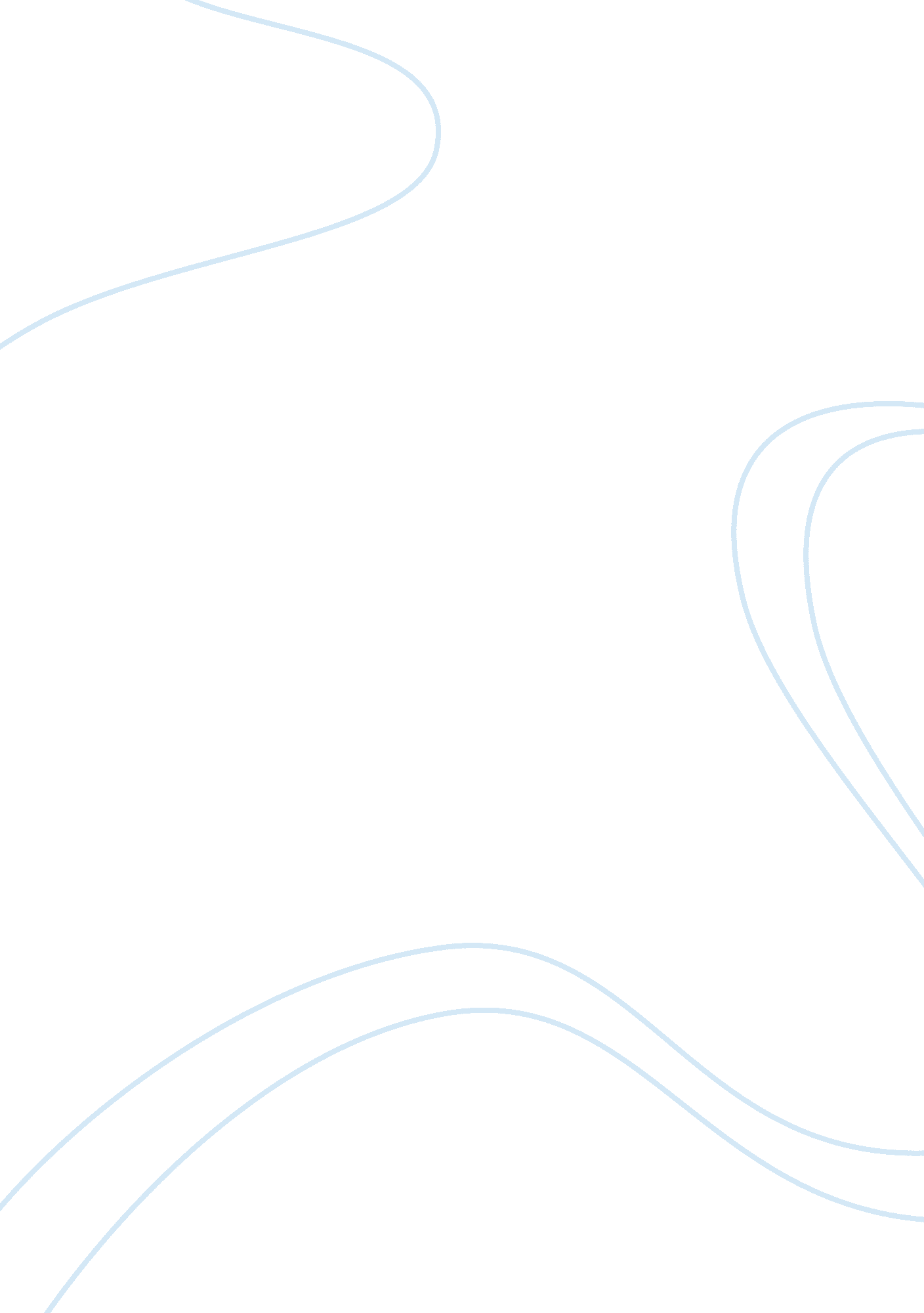 Wikang filipino essay sampleLinguistics, Language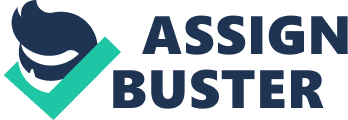 Filipino Language and Culture – Issues and Challenges for the 21st Century Conference theme includes (but not limited to) issues, trends on Filipino language, literature and culture learning/teaching, pedagogy and research. Noble ideas that challenge the new issues arising in language-related research are also welcome. Submissions can be research paper, case studies, teaching demos or even viewpoints. Topics: The general strands of the conference are: Pedagogy, Literature, Community and Communications, Culture and the Arts, Youth, and Advocacy. Papers will need to directly focus on one or more of the following topics: Curriculum Development, Needs Analysis, and Syllabus Design Materials Development Teaching Literature Teaching Culture Language Teaching Approaches Filipino Linguistics: An Overview and Directions Articulation, Assessment and Implementation of Standards Heritage Language Learners: Needs Assessment and Curriculum Development Filipino as a Second Language Program Development, Administration and Coordination Program Evaluation Methods and Practices Research Funding and Grant Sourcing Teacher Training and Professional Development Language Teacher Certification in the US Translation, Interpretation and Dubbing Teleseryes as a Tool of Filipino Language Development/Social Transformation Service Learning, Community Sourcing, Student Organizations Filipino in the Media and Diplomacy Language and Politics Establishing and Developing a Global Filipino Language Programs Publishing and Publications in Filipino: Issues and Challenges Filipino Language in the Diaspora: Issues and Challenges Popular Culture in the emerging Filipino Language Filipino as a National Language: Issues and Challenges Tagalog as a Mother Tongue Role of Commercial and Indie Films in the Development of Filipino Filipino as a “ Critical” Language (State of the Art) National Language and Regionalism Language and Sexuality Language and Food Culture Language and Advocacy Abstract Submission Guidelines and Instructions 1. Panel Presentations. You are encouraged to organize your own panel. Choose your topic and present a titled proposal clearly stating the goal, description and intended outcomes of the presentation. Likewise, abstracts or all presentations together with the names , titles and affiliations of presenters and discussants should be included. 2. Abstracts should comprise of 250 to 500 words, in Filipino or English. It should clearly state in which category the topic belongs. 3. Authors and Co-Authors. All authors must provide a brief bio description (25 words) of themselves. The presenting author’s name must be underlined. The presenting author will serve as the primary contact person for the submitted abstract, and s/he will be responsible for giving the oral or poster presentation. 4. Deadline for abstract submission extended to is March 30, 2012. 5. Submission. All abstracts must be submitted electronically to Ruth Mabanglo or Aurora Batnag atYou will be notified. 